安易持（北京）安全技术研究院文件安技培字（2022）29号关于“开展学习二十大精神、践行《安全生产法》、全面构建现代化安全生产治理体系暨高级《安全工程管理师》”培训的通知各有关单位：现阶段，全面学习宣传贯彻党的二十大精神，落实习近平总书记关于安全生产工作的一系列重要指示和党中央、国务院决策部署以及《“十四五”国家安全生产规划》，是安全生产和应急管理工作的重点。为了帮助生产经营单位和政府应急管理工作者深刻领会全国建设社会主义现代化国家的重大战略部署，坚持总体国家安全观，完善应急管理体系，提高公共安全治理水平，全力化解风险挑战，解决根本问题，厘清管理逻辑，科学规划建立管理体系，从根本上消除事故隐患，防范遏制各类重特大事故，完善企业安全应急管理体系，在大安全大应急的大框架下，最终实现安全生产治理体系和治理能力现代化建设，结合广大企事业单位和新老学员的要求，本院决定开展网上教学和线下面授课程相结合的安全生产和应急管理专题培训班。现将有关事宜通知如下：一、培训对象各行业企事业单位主要负责人、安全生产技术及管理人员；有关行业协会、社团组织应急与安全管理人员；政府应急管理相关部门人员。二、培训方式面授及网课相结合的模式，面授课程进行网上直播。全课题多学时网课实时更新，电脑/手机随时回放学习，同时可为参加网课学员提供后续现场面授、案例研讨培训。业内权威专家授课，理论和实际相结合。三、培训课程主题1、国家相关政策法规解读（1）学习贯彻中共中央二十大报告、提高公共安全治理水平：建立大安全大应急框架，完善公共安全体系，推动公共安全治理模式向事前预防转型。推进安全生产风险专项整治，提高防灾减灾救灾和重大突发公共事件处置保障能力。（2）落实习近平总书记关于安全生产和应急管理工作重要论述：党和国家领导人将安全生产工作提到了一个前所未有的高度，安全生产工作要突出党的领导，结合企事业单位实际案例，充分阐述应如何牢固树立安全发展理念、加强安全生产监管、完善现代化应急管理体系。（3）《“十四五”国家安全生产规划》解读：解读《“十四五”国家安全生产规划》，为生产经营单位提前做好安全工作规划安排，作为政府应急管理部门和企业安全管理部门的工作指引。（4）《安全生产法》（2021版）：修订的背景及思路；解读安全生产法修订条款核心要求；应用实际企事业单位安全管理的案例诠释安全生产法重点条款有效落实的思路与方法。（5）《刑法修正案》（十一）：结合安全生产事故判例，对刑法修正案的的有关罪名、法条等内容进行解读，指导企事业单位如何有效规避主要负责人和安全管理人员的安全从业风险。2、安全与应急管理实践（1）现代安全管理之路：结合企事业单位实际情况，对安全生产的基本认识和理念进行分析；将先进安全管理理念及经验与学员分享；深入浅出讲解杜邦安全文化四阶段的形成及启示；杜邦 “十大安全管理理念”解析；现场6S管理解析等。（2）企业全员安全生产责任制创建实务：如何正确理解“失职追责、尽职免责”，全员安全生产责任制创建将指导企事业单位主要负责人和安全管理人员真正做到职责明确，责任落实到岗到人，分解安全管理工作风险。（3）企业构建安全生产宣教培训体系：企业应充分认识安全宣传教育培训的重要性和紧迫性，构建企业安全内训体系，加强全员安全培训，提升安全意识，是建立安全生产长效机制的重要举措，也是建立企业员工安全习惯、提高安全素质、确保安全生产的重要途径。（4）“双重预防机制”实务：结合企业实际现状介绍双重预防机制建设流程及核心要求；机制对事故的遏制机理分析；机制建设中容易出现的问题及解决思路；选取实际案例进行研讨交流。（5）企业安全生产标准化达标创建：《企业安全生产标准化基本规范》的核心要素解读，安全生产标准化创建流程介绍、标准化工作案例分享；（6）危险作业管理：结合企业危险作业现场情况与实际事故案例，对典型危险作业管理要求，开展风险分析与管控指导。（7）安全生产现场管理：围绕企业现场安全管理现状与实际事故案例，对设备管理、挂牌上锁管理、承包商管理等重点内容，开展风险分析与管控指导。（8）班组安全建设：结合企业班组安全管理要求、对班组长、一线员工如何有效避免违章指挥、违章操作、违反劳动纪律等“三违”行为进行解读分析，并通过实际案例分析推进班组安全体系建设相关内容。（9）“涉危企业”危化品安全管理实务：针对涉危企业危险化学品的采购、储存、使用、废弃等全生命周期中涉及的安全问题进行分析探讨，解析企业如何防范危化品事故的发生。（10）生产经营单位事故应急救援体系建设：《生产经营单位生产安全事故应急预案编制导则》（GB/T 29639-2020）：新导则修订核心要求分析；新导则下的应急预案编写要求；应急管理的理念与思路解析；应急演练与评估、应急装备介绍。（11）ISO45001职业健康安全管理体系深度融合：结合《职业健康安全管理体系》（ISO45001 GB/T 45001-2020）的核心要素解读，企业开展职业健康安全管理体系的重点、难点解析，如何与企业现行安全管理实现深度融合。（12）企业安全文化建设： 结合企业安全生产标准化基本规范关于安全文化建设相关要求、《企业安全文化建设导则》和《全国安全文化建设示范企业评价标准》，解读分析企业应如何开展安全文化创建工作。（13）安全生产事故典型案例剖析：结合典型安全生产事故案例，对事故原因深入分析；从中找到事故根源；警示企事业单位应如何有效预防事故的发生。（14）职业健康管理：机构职能调整后的企业职业健康工作要求变化解读；企业职业健康工作核心要求。3、安全科技发展动态（1）安全信息化的发展：信息化对企业安全工作的促进作用，如何有效利用信息化、互联网等手段，推进企业安全管理高效化、精准化、智能化。（2）互联网、物联网应用对安全管理工作的影响：工业互联网+安全生产三年行动计划的推进，为生产经营单位和政府监管部门在安全管理工作的变革提供了新的思路和方法，传统安全管理模式已经不适应新的发展形势和风险的快速变化，如何有效应对这种变化，课程将从新的思路、新的视角为大家进行解读，拓宽安全管理的手段和思路。四、授课时间及地点第五期：2023年03月21日-03月26日(21日报到)   昆明市第六期：2023年04月11日-04月16日(11日报到)   杭州市第七期：2023年04月18日-04月23日(18日报到)   成都市 五、培训证书 1、完成面授或网课学时，颁发双证。由安易持（北京）安全技术研究院颁发培训合格证书，由中国管理科学研究院颁发高级《安全工程管理师》专业人才技能证书。2、报名后交电子版本人身份证复印件1份、近期二寸蓝底免冠正面照片、最高学历毕业证复印件1份（备案用）。六、费用、报名事宜1、培训费2800元/人（含直播课、面授课一次）；食宿统一安排，费用自理，报到时交费。2、请各单位尽快填好报名回执表加盖单位公章后发送至会务组，收到报名表后及时安排开通网络线上学习。3、账号信息：企业名称：安易持（北京）安全技术研究院开 户 行：建行和平里支行账    号：1105 0160 5600 0000 05734、联系人：郭磊 18701646027       邮箱：2952107154@qq.com附件：报名回执表                             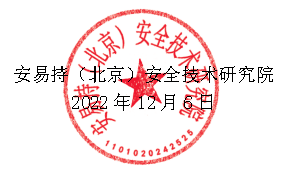 安易持（北京）安全技术研究院          2022年12月6日印发 经办人：郭 磊          电话：18701646027        共印100份附件：学习二十大精神、践行《安全生产法》、全面构建现代化安全生产治理体系暨高级《安全工程管理师》培训班报名回执表经研究，我单位安排下列同志参加学习（加盖单位公章）联系人：郭磊 18701646027       邮箱：2952107154@qq.com单位名称联系人详细地址电话E-mail传真参加班次第期第期第期地点姓名性别职务部门名称电话电话手机住宿申请：□标准间 [（）单住（）合住（）间数]  □不安排住宿申请：□标准间 [（）单住（）合住（）间数]  □不安排住宿申请：□标准间 [（）单住（）合住（）间数]  □不安排住宿申请：□标准间 [（）单住（）合住（）间数]  □不安排住宿申请：□标准间 [（）单住（）合住（）间数]  □不安排住宿申请：□标准间 [（）单住（）合住（）间数]  □不安排住宿申请：□标准间 [（）单住（）合住（）间数]  □不安排备注：1、此表可复印，统一报名人数超过8人时可另外附表。面授培训的期次和地点开班前一周确定即可，请填写上表后及时发送至会务组，以便及时安排开通网课和会务工作。备注：1、此表可复印，统一报名人数超过8人时可另外附表。面授培训的期次和地点开班前一周确定即可，请填写上表后及时发送至会务组，以便及时安排开通网课和会务工作。备注：1、此表可复印，统一报名人数超过8人时可另外附表。面授培训的期次和地点开班前一周确定即可，请填写上表后及时发送至会务组，以便及时安排开通网课和会务工作。备注：1、此表可复印，统一报名人数超过8人时可另外附表。面授培训的期次和地点开班前一周确定即可，请填写上表后及时发送至会务组，以便及时安排开通网课和会务工作。备注：1、此表可复印，统一报名人数超过8人时可另外附表。面授培训的期次和地点开班前一周确定即可，请填写上表后及时发送至会务组，以便及时安排开通网课和会务工作。备注：1、此表可复印，统一报名人数超过8人时可另外附表。面授培训的期次和地点开班前一周确定即可，请填写上表后及时发送至会务组，以便及时安排开通网课和会务工作。备注：1、此表可复印，统一报名人数超过8人时可另外附表。面授培训的期次和地点开班前一周确定即可，请填写上表后及时发送至会务组，以便及时安排开通网课和会务工作。